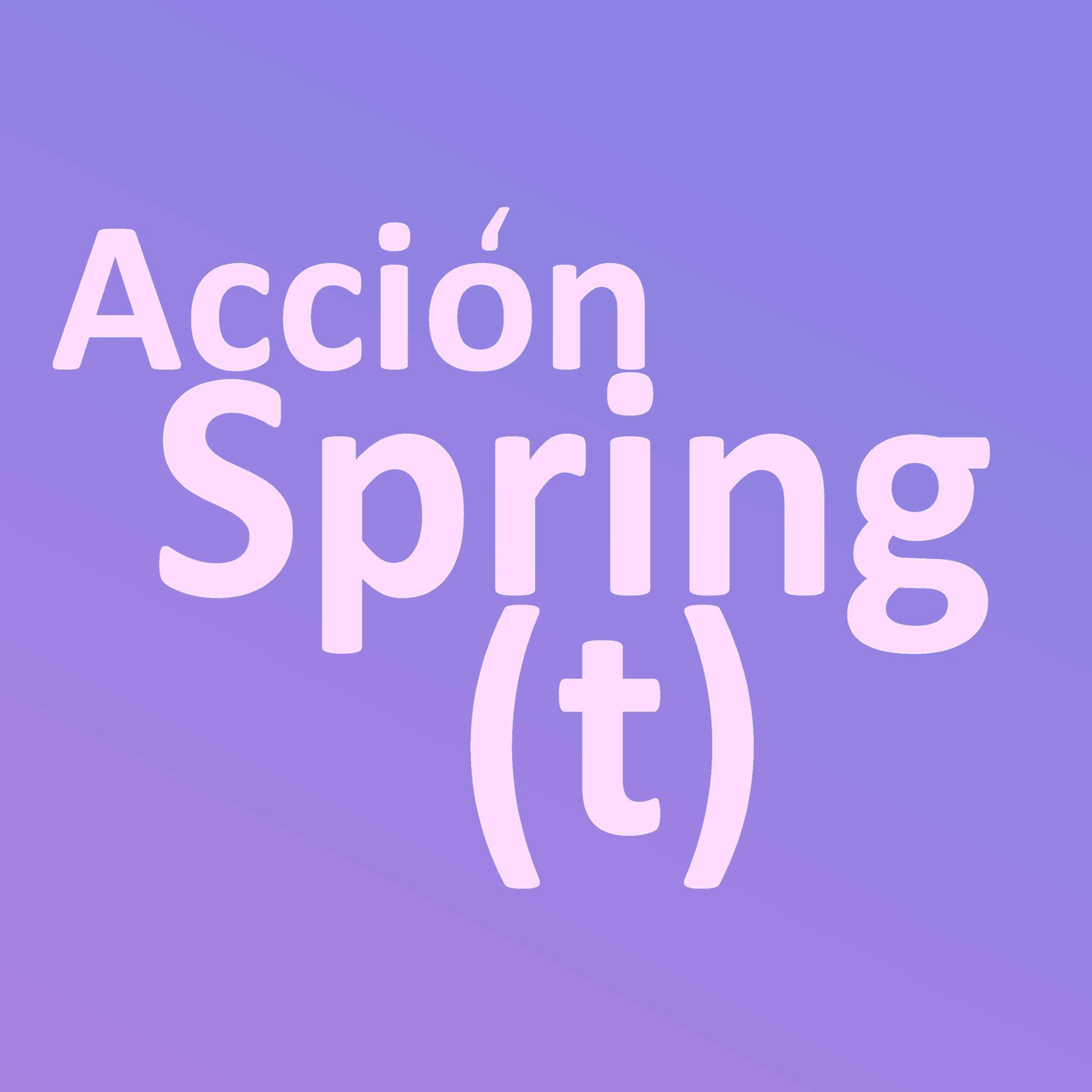 Acción Spring(t).II Congreso de Arte de Acción en la facultad de Bellas Artes de la Universidad Complutense de MadridNombre y apellidos: 				Firma artística(en su caso):Procedencia: docente / investigador / artista Aportación en Acción Spring(t):Comunicación / acción-performanceTítulo:Palabras clave:Entre 3 y 5Resumen/partitura: Máximo 500 palabrasCV: Máximo 300 palabrasNecesidades técnicas:Información para la organización: explicar el desarrollo de las acciones y sus necesidades.Este apartado no se publicará.Enviar antes del 2 de marzo de 2018Inscripciones: accionspringt@gmail.com Contacto:María Fernández Vázquez mariac05@ucm.esJesús García cinvira@gmail.com